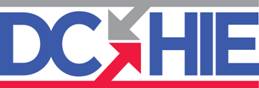 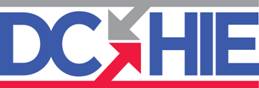 District of ColumbiaHealth Information ExchangePolicy Board MeetingWednesday, September 16, 20152:00 – 4:00 PMLocation:One Judiciary Square441 4th Street, NW, 900 SouthWashington, DC 20001Board Members(Invitees):Christian Barrera (Office of the Deputy Mayor for Health and Human Services);  Barbara Bazron, Ph.D. (DC Department of Mental Health); Jamal Chappelle (The Chappelle Group, LLC); James K. Costello (District of Columbia Primary Care Association); Angela Diop, ND (Unity Health Care, Inc.); Victor Freeman, MD; Bernie Galla, RN; Douglas M. Garland, Jr., MS, PharmD; Marina Havan (DC Department of Human Services); Brian Jacobs, MD (Children’s National Medical Center); Brenda King, RN (District of Columbia Nurses Association); Barry L. Lewis, MD (Medical Society of the District of Columbia); Justin J. Palmer, MPA (DC Hospital Association – Designee/Board Nominee); Shelly Ten Napel  (DHCF); Raymond Tu, MD (Progressive Radiology); and, Arturo Weldon (DC Department of Health)DHCF/HCRIA/HIE Staff:  Dena Hasan, Dr. LaRah Payne, Michael Tietjen, and Joe WeissfeldChristian Barrera (Office of the Deputy Mayor for Health and Human Services);  Barbara Bazron, Ph.D. (DC Department of Mental Health); Jamal Chappelle (The Chappelle Group, LLC); James K. Costello (District of Columbia Primary Care Association); Angela Diop, ND (Unity Health Care, Inc.); Victor Freeman, MD; Bernie Galla, RN; Douglas M. Garland, Jr., MS, PharmD; Marina Havan (DC Department of Human Services); Brian Jacobs, MD (Children’s National Medical Center); Brenda King, RN (District of Columbia Nurses Association); Barry L. Lewis, MD (Medical Society of the District of Columbia); Justin J. Palmer, MPA (DC Hospital Association – Designee/Board Nominee); Shelly Ten Napel  (DHCF); Raymond Tu, MD (Progressive Radiology); and, Arturo Weldon (DC Department of Health)DHCF/HCRIA/HIE Staff:  Dena Hasan, Dr. LaRah Payne, Michael Tietjen, and Joe WeissfeldChristian Barrera (Office of the Deputy Mayor for Health and Human Services);  Barbara Bazron, Ph.D. (DC Department of Mental Health); Jamal Chappelle (The Chappelle Group, LLC); James K. Costello (District of Columbia Primary Care Association); Angela Diop, ND (Unity Health Care, Inc.); Victor Freeman, MD; Bernie Galla, RN; Douglas M. Garland, Jr., MS, PharmD; Marina Havan (DC Department of Human Services); Brian Jacobs, MD (Children’s National Medical Center); Brenda King, RN (District of Columbia Nurses Association); Barry L. Lewis, MD (Medical Society of the District of Columbia); Justin J. Palmer, MPA (DC Hospital Association – Designee/Board Nominee); Shelly Ten Napel  (DHCF); Raymond Tu, MD (Progressive Radiology); and, Arturo Weldon (DC Department of Health)DHCF/HCRIA/HIE Staff:  Dena Hasan, Dr. LaRah Payne, Michael Tietjen, and Joe WeissfeldPlease read:N/AN/AN/AAgendaAgendaAgendaAgendaCall to OrderCall to OrderShelly Ten NapelHCRIA/HIE/HIT, DHCFDC HIE Policy Board ChairShelly Ten NapelHCRIA/HIE/HIT, DHCFDC HIE Policy Board ChairAnnouncement of QuorumAnnouncement of QuorumShelly Ten NapelHCRIA/HIE/HIT, DHCFDC HIE Policy Board ChairShelly Ten NapelHCRIA/HIE/HIT, DHCFDC HIE Policy Board ChairApproval of the Minutes of the Previous Meeting (7-21 and 7-13)Approval of the Minutes of the Previous Meeting (7-21 and 7-13)Reports – HIT Coordinator, Advisory Group, SubcommitteesReports – HIT Coordinator, Advisory Group, SubcommitteesArturo WeldonDOHTechnology Subcommittee ChairArturo WeldonDOHTechnology Subcommittee ChairOld Business Updates on FY16-17 IAPD Submission Updates from HITECH Meeting in AtlantaOld Business Updates on FY16-17 IAPD Submission Updates from HITECH Meeting in AtlantaMichael TietjenDHCF HIT CoordinatorMichael TietjenDHCF HIT CoordinatorNew Business Updates and next steps for FY 16-17 IAPDDiscuss Conflict of Interest PolicySIM Update/IntegrationHIT Outreach ApproachBoard appointmentsNew Business Updates and next steps for FY 16-17 IAPDDiscuss Conflict of Interest PolicySIM Update/IntegrationHIT Outreach ApproachBoard appointmentsShelly Ten NapelHCRIA/HIE/HIT, DHCFDC HIE Policy Board ChairShelly Ten NapelHCRIA/HIE/HIT, DHCFDC HIE Policy Board ChairAdjournmentAdjournment